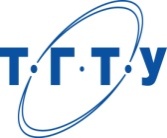 Министерство науки и высшего образования Российской ФедерацииФедеральное государственное бюджетное образовательное учреждениевысшего образования«Тамбовский государственный технический университет»ПРИКАЗ« __ »  ___________20__г.                                                                                          № ________О проведении организационных мероприятийв  структурном  подразделении  университетаВ целях совершенствования системы управления  в Тамбовском государственном техническом университете целесообразно провести организационные мероприятия в структурном подразделении «ХХХХХХХХХХХХХ», в связи с чем ПРИКАЗЫВАЮ:1. Передать в отдел  ZZZZZZZZZZZZZZZ:а) функции и штатную численность отдела DDDDDDDDDDDDD Управления ХХХХХХХХХХХХХ в составе:начальник отдела – 1 ед. инженер 1-й категории – 1 ед.;инженер – 0,5 ед. 2.  Утвердить и ввести в действие с 11 апреля 2022 года штатное расписание Отдела ZZZZZZZZZZZZZ в составе:начальник отдела – 1 ед.;ведущий инженер по эксплуатации инфокоммуникационных систем – 1 ед.3. Закрепить за Отделом ZZZZZZZZZZZZZZZ  следующие помещения:_________________________________________________________________.4. В связи с утверждением штатного расписания Отдела ZZZZZZZZZZZZZ сократить следующие единицы:инженер 1-й категории – 1 ед.;инженер – 0,5 ед. 5. Упразднить отдел DDDDDDDDDDDDD Управления ХХХХХХХХХХХХ.6.  Руководителю Управления ХХХХХХХХХХХХ ознакомить работников отдела DDDDDDDDDD  и отдела  ZZZZZZZZZZZZZ  с  настоящим  приказом.Срок: три рабочих дня с даты регистрации приказа.7. Начальнику Управления кадровой политики провести с высвобождаемыми работниками работу в соответствии с трудовым законодательством Российской Федерации. 8. Начальнику Финансово-экономического управления:– внести в штатное расписание университета изменения в соответствии с настоящим приказом.9. Начальнику Управления правового обеспечения и делопроизводства внести соответствующие изменения в Организационную структуру университета.10       10. Общий контроль за выполнением настоящего приказа возлагаю на проректора  И.О.Фамилия.       11.  Начальнику общего отдела делопроизводства Управления правового обеспечения и делопроизводства довести данный приказ до всех проректоров и руководителей структурных подразделений посредством электронной рассылки.       12.  Настоящий приказ вступает в силу с даты его подписания.Ректор университета     	                                              И.О.Фамилия                                 (подпись)                                                               Проект вносит:Согласовано:Проректор по __________________________ И.О.Фамилия«      »                           20___ г.Первый проректор____________  И.О.Фамилия«___»______________20___ г.Начальник ФЭУ____________  И.О.Фамилия«      »                           20___ г.Начальник УКП____________  И.О.Фамилия «      »                           20___ г.Начальник УПОД____________   И.О.Фамилия«      »                           20___ г.